AGENDA - 21 DIRECTORS April 20th, 2023, 11:30 am – 1:00 pm  Zoom Link (passcode 123)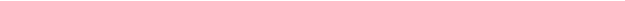 11:30 am	I.	Welcome & Agenda Overview Welcome + new people11:30 am	II.	Announcements Introductions + new peoplePlanning Commissioner Training DatesShared Housing Staff Person UpdateHappy Hour Report Back 11:45 am	III.	Small Group Discussion What are you working on?What keeps you up at night?Groups of 3-4 12:00 am	III.	TOC Policy Update – ABAG-MTC12:15 am	III.	NOAH Presentation – The Preservation Compact12:45 pm	III.	Ravenswood Specific Plan Update – East Palo Alto 1:15 pm	IV.	Peer Problem Solving – An opportunity to ask questions to the group1:30 pm	VII. 	Upcoming Ask about December meeting - move or party?Next 21 Directors Meeting, June 22ndJX Presentation: Brisbane, Baylands SPAre there topics you’d like to discuss?Sign Up to Host/Present 